1. Hilfe bei Schnittverletzungen und NasenblutenErste Hilfe bei starker äusserer Blutung - immer medizinische Handschuhe tragen!MASSIVER BLUTVERLUST KANN LEBENSBEDROHLICH SEIN!Beim Menschen beträgt die Blutmenge etwa 7% des Körpergewichts. Eine erwachsene Person mit einem Körpergewicht von ca. 70 kg hat also etwa 5 Liter Blut. Verliert ein Mensch innert kurzer Zeit 1 bis 1,5 Liter Blut, besteht Lebensgefahr. Die Blutmenge kann man folgender Massen berechnen: Körpergewicht mal acht und dann durch 100. Bei 30 Kilogramm, dann rechnet man 30 mal 8 = 240. Und dann 240 geteilt durch 100 = 2,4 Liter Blut.Deshalb ist es nötig, eine massive Blutung frühzeitig zu stoppen. AchtungZum Schutz vor gefährlichen Infektionskrankheiten wie z. B. Aids oder Hepatitis B direkten Kontakt mit fremdem Blut vermeiden, medizinische Handschuhe tragen und sauber arbeiten. Wichtig: Keinen direkten Kontakt mit dem Blut des Patienten!Druckverband/Blutung stoppenEin Druckverband stoppt die Blutung vollständig. Steht eine Haus-, Werkstatt-, Wander- oder Autoapotheke zur Verfügung, so arbeitest du mit handelsüblichem Verbandmaterial. (Keine elastischen Verbände). Wenn kein Verbandmaterial in Griffnähe ist, darfst du improvisieren. Verwende für den Druckverband Stoffstücke, eine ganze WC Rolle, oder was du im Moment zur Hand hast (Sauberkeit spielt in diesem Fall keine Rolle).Innere BlutungEin innerer Blutverlust verläuft nicht selten unbemerkt. Die Situation wird deshalb oft unterschätzt, sie kann zu einem Schock (lebensbedrohlicher Zustand) führen.MassnahmenVom Betroffenen eingenommene Schonhaltung unterstützen, nach Wunsch lagernAufregung und Unruhe unbedingt vermeiden (Betroffenen bei Bedarf abschirmen)Bei Bauchschmerzen Knierolle zur Entlastung der Bauchdecke einbringenBei Verlagerung des Verletzten oder Kranken mit Atemnot den Brustkorb nicht umfassen, sondern stattdessen unter den Achselhöhlen anheben und wegziehenIst der Patient bewusstlos - BewusstlosenlagerungBis zum Eintreffen des Rettungsdienstes beruhigen, betreuen, trösten und beobachten, wiederholt Bewusstsein und Atmung prüfenNasenbluten 1. HilfeEine einfache Methode zur Blutstillung ist das leichte Zusammenpressen der Nasenflügel von aussen: Während mindestens drei Minuten drückt man die weichen Teile der Nase zwischen dem Daumen und dem Zeigefinger zusammenEiswürfel oder kalte Tücher im Nacken können die Dauer der Blutung verkürzen.Aus einem Stück Papiertaschentuch oder Gaze ein Röllchen formen, anfeuchten oder noch besser mit einer Creme (Handcreme) bestreichen und in das blutende Nasenloch stecken  (nur soweit, dass man sie wieder herausziehen kann). Solche Tamponaden sollen nicht länger als 1-2 Stunden im Nasenloch bleiben, weil es sonst zu Infektionen kommen kannErfolgreich sind auch spezielle Tampon für Nasenbluten aus der ApothekeNach Stillstand der Blutung: Blutkrusten nicht ausschnäuzen und auch nicht abkratzen. Zum Aufweichen eine Nasensalbe, Nasentropfen oder leicht gesalzenes Wasser verwenden, worauf sich die Krusten fast von selbst lösenNasenpflege mit Cremes oder Salben bei Schnupfen und HeuschnupfenVerletzte Person bitten, sich hin zu legen – Angst nehmen!Notruf 144Mit dem Patienten sprechen und ihn informieren was geschieht (z.B. ist 144 informiert)Verletzten Körperteil hochhaltenBlutung mit Druckverband stoppenNach der Blutstillung den verletztenKörperteil hoch lagern und ruhigstellenspätestens jetzt Fachhilfe anfordern                                                                                 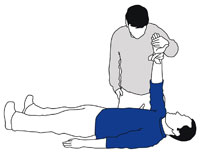 2 – 3 BindegängeKompresse fixieren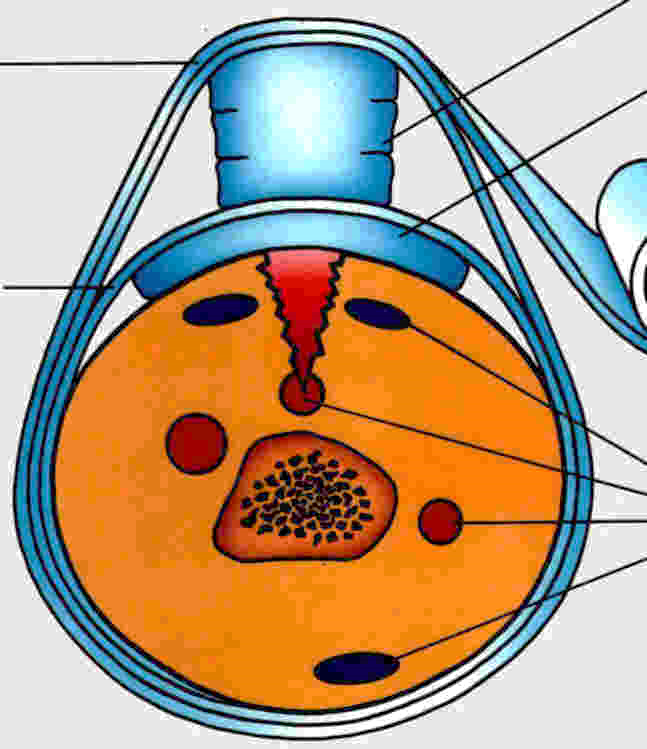 Druckpolster z.B. Rolle WC-PapierGazekompresse (nur wenn eine Notfallapotheke zur Verfügung steht)BlutgefässeRuhe bewahren Bei Nasenbluten sollte man mit leicht nach vorn gebeugtem Oberkörper aufrecht sitzen und Blut, das in den Mund gelangt, ausspucken. Liegen verstärkt das Nasenbluten und bewirkt auch, dass das Blut aus der Nase verschluckt wird und Übelkeit und Erbrechen auslösen kann.             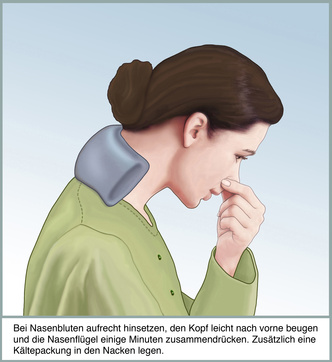 